ПОВІДОМЛЕННЯпро переможця конкурсу з відбору  виконавців робіт із землеустрою, оцінки земель та визначення виконавця земельних торгів на конкурентних засадах Виконавчий комітет Первомайської міської ради доводить до відома, що                       01 березня 2021 року відбулось засідання комісії з конкурсного відбору виконавців робіт із землеустрою, оцінки земель та визначення виконавця земельних торгів на конкурентних засадах. При перевірці та розгляді пакетів документів, поданих на конкурс, комісія  рекомендувала виконавчому комітету Первомайської міської ради в 2021 році укладати договори на виконання відповідних робіт з ТОВ «Земінформ»                 (код ЄДРПОУ 32869508).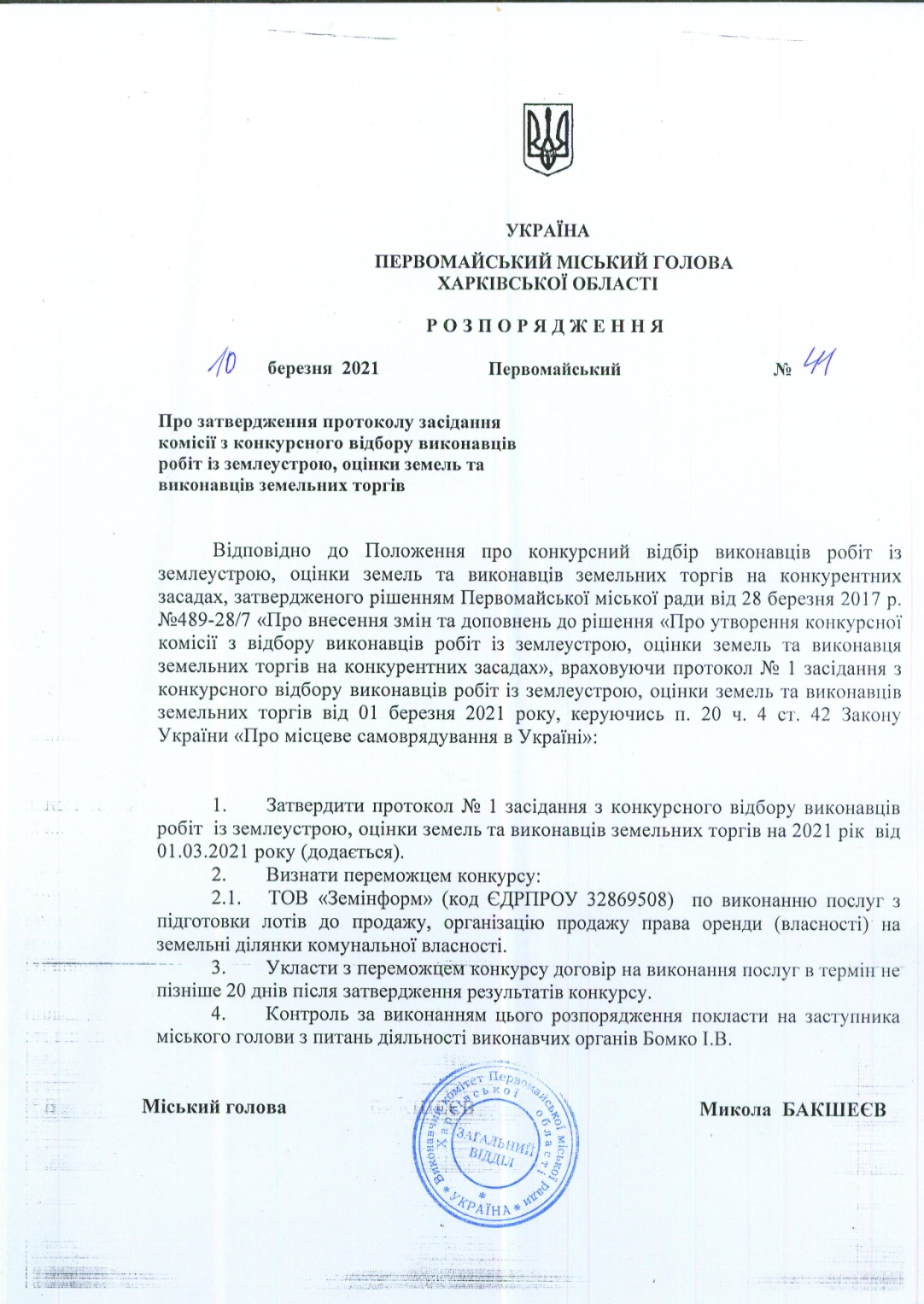 